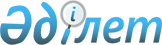 О дополнительном предоставлении лекарственных средств и изделий медицинского назначения отдельным категориям граждан при амбулаторном лечении бесплатно за счет средств местного бюджета
					
			Утративший силу
			
			
		
					Решение маслихата Актюбинской области от 11 декабря 2013 года № 171. Зарегистрировано Департаментом юстиции Актюбинской области 28 декабря 2013 года № 3725. Утратило силу решением маслихата Актюбинской области от 17 мая 2021 года № 39
      Сноска. Утратило силу решением маслихата Актюбинской области от 17.05.2021 № 39 (вводится в действие по истечении десяти календарных дней после дня его первого официального опубликования).

      Сноска. Заголовок с изменениями, внесенными решением маслихата Актюбинской области от 08.12.2017 № 227 (вводится в действие с 01.01.2018).
      В соответствии с подпунктом 5) пункта 1 статьи 9 Кодекса Республики Казахстан от 18 сентября 2009 года "О здоровье народа и системе здравоохранения", статьей 6 Закона Республики Казахстан от 23 января 2001 года "О местном государственном управлении и самоуправлении в Республике Казахстан" Актюбинский областной маслихат РЕШИЛ:
      1. Предоставить дополнительные лекарственные средства и изделия медицинского назначения отдельным категориям граждан при амбулаторном лечении бесплатно за счет средств местного бюджета согласно приложению к настоящему решению.
      Сноска. Пункт 1 с изменениями, внесенными решением маслихата Актюбинской области от 08.12.2017 № 227 (вводится в действие с 01.01.2018).


      2. Настоящее решение вводится в действие с 1 января 2014 года и подлежит официальному опубликованию. Дополнительные лекарственные средства и изделия медицинского назначения предоставляемые отдельным категориям граждан при амбулаторном лечении бесплатно за счет средств местного бюджета
      Сноска. Приложение - в редакции решения маслихата Актюбинской области от 08.12.2017 № 227 (вводится в действие с 01.01.2018); с изменениями, внесенными решением маслихата Актюбинской области от 10.12.2018 № 356 (вводится в действие по истечении десяти календарных дней после дня его первого официального опубликования; пункт 24.1 приложения к решению действует до 1 марта 2019 года).
					© 2012. РГП на ПХВ «Институт законодательства и правовой информации Республики Казахстан» Министерства юстиции Республики Казахстан
				
      Председатель сессии 
областного маслихата 

Д. ЕСПАЕВА

      Секретарь 
областного маслихата 

С. КАЛДЫГУЛОВА
Приложение к решению областного маслихата от 11 декабря 2013 года № 171
№
Наименование лекарственных средств (форма выпуска)
Заболевание
Категория населения
1.
Бозентан, таблетка, покрытая оболочкой, 125 мг
легочная артериальная гипертензия
все категории, состоящие на диспансерном учете

 
2.
Силденафил, таблетка 20 мг, таблетка, покрытая оболочкой 50 мг, 100 мг, покрытая пленочной оболочкой, 25 мг, 50 мг, 100 мг
легочная артериальная гипертензия
все категории, состоящие на диспансерном учете

 
3.
Илопрост, раствор для ингаляций
легочная артериальная гипертензия
все категории, состоящие на диспансерном учете

 
4.
Риоцигуат, таблетка покрытая пленочной оболочкой
легочная артериальная гипертензия
все категории, состоящие на диспансерном учете

 
5.
Метилпреднизолон, таблетка, 4 мг, 16 мг
системная склеродермия
все категории, состоящие на диспансерном учете

 
6.
Пеницилламин, таблетка, 250 мг
системная склеродермия
все категории, состоящие на диспансерном учете

 
7.
Метотрексат, раствор для инъекций, 10 мг/мл 
системная склеродермия
все категории, состоящие на диспансерном учете

 
8.
Кларитромицин, таблетка, 250 мг
общая вариабельная иммунная недостаточность
все категории, состоящие на диспансерном учете

 
9.
Итраконазол, раствор для приема внутрь, 10 мг/мл 150 мл
общая вариабельная иммунная недостаточность
все категории, состоящие на диспансерном учете

 
10.
Телбивудин, таблетка, покрытая пленочной оболочкой, 600 мг
цирроз печени в исходе вирусного гепатита В
все категории, состоящие на диспансерном учете

 
11.
Инфликсимаб, порошок лиофилизированный для приготовления раствора для внутривенного введения, 100 мг
хронический неспецифический язвенный колит и болезнь Бехчета
все категории, состоящие на диспансерном учете

 
12.
Адалимумаб, раствор для инъекций
хронический неспецифический язвенный колит и болезнь Бехчета
все категории, состоящие на диспансерном учете

 
13.
Панкреатин, капсула в кишечнорастворимой оболочке, содержащая минимикросферы, 150 мг
врожденный фиброз печени
все категории, состоящие на диспансерном учете

 
14.
Урсодезоксихолевая кислота, капсула, 250 мг
врожденный фиброз печени
все категории, состоящие на диспансерном учете

 
15.
Ибандроновая кислота, таблетка, покрытая оболочкой, 150 мг
травматическая болезнь спинного мозга
все категории, состоящие на диспансерном учете

 
16.
исключен решением маслихата Актюбинской области от 10.12.2018 № 356 (вводится в действие по истечении десяти календарных дней после дня его первого официального опубликования).
исключен решением маслихата Актюбинской области от 10.12.2018 № 356 (вводится в действие по истечении десяти календарных дней после дня его первого официального опубликования).
все категории, состоящие на диспансерном учете

 
17.
Урсодезоксихолевая кислота, капсула, 250 мг
кистозный фиброз (муковисцидоз)
все категории, состоящие на диспансерном учете

 
18.
Тобрамицин для ингаляций
кистозный фиброз (муковисцидоз)
все категории, состоящие на диспансерном учете

 
19.
Колистиметат натрия, раствор для ингаляций, 1 млн.ед.
кистозный фиброз (муковисцидоз)
все категории, состоящие на диспансерном учете

 
20.
Ацетилцистеин, таблетка шипучая для приготовления раствора для приема внутрь, порошок для приготовления раствора для приема внутрь
кистозный фиброз (муковисцидоз)
все категории, состоящие на диспансерном учете

 
21.
Аквадекс, витамины для оптимального всасывания
кистозный фиброз (муковисцидоз)
все категории, состоящие на диспансерном учете

 
22.
Ритуксимаб, концентрат для приготовления раствора для внутривенных инфузий, 500 мг
ювенильный дерматомикоз в сочетании со склеродермией и системной красной волчанкой
все категории, состоящие на диспансерном учете

 
23.
Метотрексат, раствор для инъекций
Болезнь Бехтерева, анкилозирующий спондилит
все категории, состоящие на диспансерном учете

 
24.
Третиноин, капсула, 10 мг
лейкоз
все категории, состоящие на диспансерном учете

 
24.1
Дабрафениб, капсула
Меланома кожи
Все категории, состоящие на диспансерном учете
25.
Тоцилизумаб, концентрат для приготовления инфузионного раствора во флаконе 400 мг/ 20 мл, 200 мг/ 10 мл, 80 мг/ 4 мл
ювенильный артрит
дети, состоящие на диспансерном учете
26.
Адалимумаб, раствор инъекций
ювенильный артрит
дети, состоящие на диспансерном учете
27.
исключен решением маслихата Актюбинской области от 10.12.2018 № 356 (вводится в действие по истечении десяти календарных дней после дня его первого официального опубликования).
исключен решением маслихата Актюбинской области от 10.12.2018 № 356 (вводится в действие по истечении десяти календарных дней после дня его первого официального опубликования).
дети, состоящие на диспансерном учете
28.
Урсодезоксихолевая кислота, капсула, 250 мг
лейкоз
дети, состоящие на диспансерном учете
29.
Диазоксид, капсула, 25 мг
врожденный гиперинсулинизм
дети, состоящие на диспансерном учете
30.
Декспантенол, крем, мазь
буллезный эпидермолиз
дети, состоящие на диспансерном учете
31.
Октенисепт, обеззараживающий раствор
буллезный эпидермолиз
дети, состоящие на диспансерном учете
32.
Пронтосан, гель
буллезный эпидермолиз
дети, состоящие на диспансерном учете
33.
Судокрем, гипоаллергенный крем
буллезный эпидермолиз
дети, состоящие на диспансерном учете
34.
Аргосульфан, крем 
буллезный эпидермолиз
дети, состоящие на диспансерном учете
35.
Куриозин, гель
буллезный эпидермолиз
дети, состоящие на диспансерном учете
36.
Ксемоз, смягчающий крем
буллезный эпидермолиз
дети, состоящие на диспансерном учете
37.
Липикар, гель-крем
буллезный эпидермолиз
дети, состоящие на диспансерном учете
38.
Специализированные перевязочные материалы (неадгезивные, гидрогелевые, гидроактивные, гидроколлоидные повязки; серебросодержащие повязки; повязки, содержащие хлоргексидин
буллезный эпидермолиз
дети, состоящие на диспансерном учете
339.
Бетагистина дигидрохлорид, таблетка, 8 мг, 16 мг, 24 мг 
болезни нервной системы
участники Великой Отечественной войны - военнослужащие, прохо-дившие службу в воинских частях, штабах и учреждениях, входивших в состав действующей армии и флота в период первой мировой, гражданской и Великой Отечественной войн, а также во время других боевых операций по защите бывшего Союза Советских Социалистических Республик, партизаны и подпольщики гражданской и Великой Отечественной войны;

инвалиды Великой Отечественной войны - лица из числа военнослужащих действующей армии и флота, партизан и подпольщиков первой мировой, гражданской и Великой Отечественной войн, а также рабочих и служащих соответствующих категорий, ставших инвалидами вследствие ранения, контузии, увечья или заболевания, полученных в период первой мировой, гражданской и Великой Отечественной войн на фронте, в районе военных действий, на прифронтовых участках железных дорог, на сооружении оборонительных рубежей, военно-морских баз и аэродромов, и приравненных по пенсионному обеспечению к военнослужащим;

участники боевых действий на территории других государств, а именно военнообязанные, призывавшиеся на учебные сборы и направлявшиеся в Афганистан в период ведения боевых действий;

военнослужащие автомобильных батальонов, направлявшиеся в Афганистан для доставки грузов в эту страну в период ведения боевых действий;

военнослужащие летнего состава, совершавшие вылеты на боевые задания в Афганистан с территории бывшего Союза Советских Социалистических Республик;

рабочие и служащие, обслуживавшие советский воинский контингент в Афганистане, получившие ранения, контузии или увечья, либо награжденные орденами и медалями бывшего Союза Советских Социалистических Республик за участие в обеспечении боевых действий;

лица, принимавшие участие в ликвидации последствий катастрофы на Чернобыльской атомной электростанции в 1986-1987 годах;

других радиационных катастроф и аварий на объектах гражданского или военного назначения, а также участвовавшие непосредственно в ядерных испытаниях и учениях (Семипалатинский ядерный полигон)
40.
Циннаризин, таблетка, 25 мг
болезни нервной системы
участники Великой Отечественной войны - военнослужащие, прохо-дившие службу в воинских частях, штабах и учреждениях, входивших в состав действующей армии и флота в период первой мировой, гражданской и Великой Отечественной войн, а также во время других боевых операций по защите бывшего Союза Советских Социалистических Республик, партизаны и подпольщики гражданской и Великой Отечественной войны;

инвалиды Великой Отечественной войны - лица из числа военнослужащих действующей армии и флота, партизан и подпольщиков первой мировой, гражданской и Великой Отечественной войн, а также рабочих и служащих соответствующих категорий, ставших инвалидами вследствие ранения, контузии, увечья или заболевания, полученных в период первой мировой, гражданской и Великой Отечественной войн на фронте, в районе военных действий, на прифронтовых участках железных дорог, на сооружении оборонительных рубежей, военно-морских баз и аэродромов, и приравненных по пенсионному обеспечению к военнослужащим;

участники боевых действий на территории других государств, а именно военнообязанные, призывавшиеся на учебные сборы и направлявшиеся в Афганистан в период ведения боевых действий;

военнослужащие автомобильных батальонов, направлявшиеся в Афганистан для доставки грузов в эту страну в период ведения боевых действий;

военнослужащие летнего состава, совершавшие вылеты на боевые задания в Афганистан с территории бывшего Союза Советских Социалистических Республик;

рабочие и служащие, обслуживавшие советский воинский контингент в Афганистане, получившие ранения, контузии или увечья, либо награжденные орденами и медалями бывшего Союза Советских Социалистических Республик за участие в обеспечении боевых действий;

лица, принимавшие участие в ликвидации последствий катастрофы на Чернобыльской атомной электростанции в 1986-1987 годах;

других радиационных катастроф и аварий на объектах гражданского или военного назначения, а также участвовавшие непосредственно в ядерных испытаниях и учениях (Семипалатинский ядерный полигон)
41.
Пентоксифиллин, таблетка, 400 мг
болезни нервной системы
участники Великой Отечественной войны - военнослужащие, прохо-дившие службу в воинских частях, штабах и учреждениях, входивших в состав действующей армии и флота в период первой мировой, гражданской и Великой Отечественной войн, а также во время других боевых операций по защите бывшего Союза Советских Социалистических Республик, партизаны и подпольщики гражданской и Великой Отечественной войны;

инвалиды Великой Отечественной войны - лица из числа военнослужащих действующей армии и флота, партизан и подпольщиков первой мировой, гражданской и Великой Отечественной войн, а также рабочих и служащих соответствующих категорий, ставших инвалидами вследствие ранения, контузии, увечья или заболевания, полученных в период первой мировой, гражданской и Великой Отечественной войн на фронте, в районе военных действий, на прифронтовых участках железных дорог, на сооружении оборонительных рубежей, военно-морских баз и аэродромов, и приравненных по пенсионному обеспечению к военнослужащим;

участники боевых действий на территории других государств, а именно военнообязанные, призывавшиеся на учебные сборы и направлявшиеся в Афганистан в период ведения боевых действий;

военнослужащие автомобильных батальонов, направлявшиеся в Афганистан для доставки грузов в эту страну в период ведения боевых действий;

военнослужащие летнего состава, совершавшие вылеты на боевые задания в Афганистан с территории бывшего Союза Советских Социалистических Республик;

рабочие и служащие, обслуживавшие советский воинский контингент в Афганистане, получившие ранения, контузии или увечья, либо награжденные орденами и медалями бывшего Союза Советских Социалистических Республик за участие в обеспечении боевых действий;

лица, принимавшие участие в ликвидации последствий катастрофы на Чернобыльской атомной электростанции в 1986-1987 годах;

других радиационных катастроф и аварий на объектах гражданского или военного назначения, а также участвовавшие непосредственно в ядерных испытаниях и учениях (Семипалатинский ядерный полигон)
42.
Зопиклон, таблетка, 7,5 мг
болезни нервной системы
участники Великой Отечественной войны - военнослужащие, прохо-дившие службу в воинских частях, штабах и учреждениях, входивших в состав действующей армии и флота в период первой мировой, гражданской и Великой Отечественной войн, а также во время других боевых операций по защите бывшего Союза Советских Социалистических Республик, партизаны и подпольщики гражданской и Великой Отечественной войны;

инвалиды Великой Отечественной войны - лица из числа военнослужащих действующей армии и флота, партизан и подпольщиков первой мировой, гражданской и Великой Отечественной войн, а также рабочих и служащих соответствующих категорий, ставших инвалидами вследствие ранения, контузии, увечья или заболевания, полученных в период первой мировой, гражданской и Великой Отечественной войн на фронте, в районе военных действий, на прифронтовых участках железных дорог, на сооружении оборонительных рубежей, военно-морских баз и аэродромов, и приравненных по пенсионному обеспечению к военнослужащим;

участники боевых действий на территории других государств, а именно военнообязанные, призывавшиеся на учебные сборы и направлявшиеся в Афганистан в период ведения боевых действий;

военнослужащие автомобильных батальонов, направлявшиеся в Афганистан для доставки грузов в эту страну в период ведения боевых действий;

военнослужащие летнего состава, совершавшие вылеты на боевые задания в Афганистан с территории бывшего Союза Советских Социалистических Республик;

рабочие и служащие, обслуживавшие советский воинский контингент в Афганистане, получившие ранения, контузии или увечья, либо награжденные орденами и медалями бывшего Союза Советских Социалистических Республик за участие в обеспечении боевых действий;

лица, принимавшие участие в ликвидации последствий катастрофы на Чернобыльской атомной электростанции в 1986-1987 годах;

других радиационных катастроф и аварий на объектах гражданского или военного назначения, а также участвовавшие непосредственно в ядерных испытаниях и учениях (Семипалатинский ядерный полигон)
43.
Тофизопам, таблетка, 50 мг
болезни нервной системы
участники Великой Отечественной войны - военнослужащие, прохо-дившие службу в воинских частях, штабах и учреждениях, входивших в состав действующей армии и флота в период первой мировой, гражданской и Великой Отечественной войн, а также во время других боевых операций по защите бывшего Союза Советских Социалистических Республик, партизаны и подпольщики гражданской и Великой Отечественной войны;

инвалиды Великой Отечественной войны - лица из числа военнослужащих действующей армии и флота, партизан и подпольщиков первой мировой, гражданской и Великой Отечественной войн, а также рабочих и служащих соответствующих категорий, ставших инвалидами вследствие ранения, контузии, увечья или заболевания, полученных в период первой мировой, гражданской и Великой Отечественной войн на фронте, в районе военных действий, на прифронтовых участках железных дорог, на сооружении оборонительных рубежей, военно-морских баз и аэродромов, и приравненных по пенсионному обеспечению к военнослужащим;

участники боевых действий на территории других государств, а именно военнообязанные, призывавшиеся на учебные сборы и направлявшиеся в Афганистан в период ведения боевых действий;

военнослужащие автомобильных батальонов, направлявшиеся в Афганистан для доставки грузов в эту страну в период ведения боевых действий;

военнослужащие летнего состава, совершавшие вылеты на боевые задания в Афганистан с территории бывшего Союза Советских Социалистических Республик;

рабочие и служащие, обслуживавшие советский воинский контингент в Афганистане, получившие ранения, контузии или увечья, либо награжденные орденами и медалями бывшего Союза Советских Социалистических Республик за участие в обеспечении боевых действий;

лица, принимавшие участие в ликвидации последствий катастрофы на Чернобыльской атомной электростанции в 1986-1987 годах;

других радиационных катастроф и аварий на объектах гражданского или военного назначения, а также участвовавшие непосредственно в ядерных испытаниях и учениях (Семипалатинский ядерный полигон)
44.
Симвастатин, таблетка, 10 мг, 20 мг, 40 мг
болезни сердечно-сосудистой системы
участники Великой Отечественной войны - военнослужащие, прохо-дившие службу в воинских частях, штабах и учреждениях, входивших в состав действующей армии и флота в период первой мировой, гражданской и Великой Отечественной войн, а также во время других боевых операций по защите бывшего Союза Советских Социалистических Республик, партизаны и подпольщики гражданской и Великой Отечественной войны;

инвалиды Великой Отечественной войны - лица из числа военнослужащих действующей армии и флота, партизан и подпольщиков первой мировой, гражданской и Великой Отечественной войн, а также рабочих и служащих соответствующих категорий, ставших инвалидами вследствие ранения, контузии, увечья или заболевания, полученных в период первой мировой, гражданской и Великой Отечественной войн на фронте, в районе военных действий, на прифронтовых участках железных дорог, на сооружении оборонительных рубежей, военно-морских баз и аэродромов, и приравненных по пенсионному обеспечению к военнослужащим;

участники боевых действий на территории других государств, а именно военнообязанные, призывавшиеся на учебные сборы и направлявшиеся в Афганистан в период ведения боевых действий;

военнослужащие автомобильных батальонов, направлявшиеся в Афганистан для доставки грузов в эту страну в период ведения боевых действий;

военнослужащие летнего состава, совершавшие вылеты на боевые задания в Афганистан с территории бывшего Союза Советских Социалистических Республик;

рабочие и служащие, обслуживавшие советский воинский контингент в Афганистане, получившие ранения, контузии или увечья, либо награжденные орденами и медалями бывшего Союза Советских Социалистических Республик за участие в обеспечении боевых действий;

лица, принимавшие участие в ликвидации последствий катастрофы на Чернобыльской атомной электростанции в 1986-1987 годах;

других радиационных катастроф и аварий на объектах гражданского или военного назначения, а также участвовавшие непосредственно в ядерных испытаниях и учениях (Семипалатинский ядерный полигон)
45.
Панкреатин, таблетка в кишечно-растворимой оболочке, 10000 ЕД
болезни органов пищеварения
участники Великой Отечественной войны - военнослужащие, прохо-дившие службу в воинских частях, штабах и учреждениях, входивших в состав действующей армии и флота в период первой мировой, гражданской и Великой Отечественной войн, а также во время других боевых операций по защите бывшего Союза Советских Социалистических Республик, партизаны и подпольщики гражданской и Великой Отечественной войны;

инвалиды Великой Отечественной войны - лица из числа военнослужащих действующей армии и флота, партизан и подпольщиков первой мировой, гражданской и Великой Отечественной войн, а также рабочих и служащих соответствующих категорий, ставших инвалидами вследствие ранения, контузии, увечья или заболевания, полученных в период первой мировой, гражданской и Великой Отечественной войн на фронте, в районе военных действий, на прифронтовых участках железных дорог, на сооружении оборонительных рубежей, военно-морских баз и аэродромов, и приравненных по пенсионному обеспечению к военнослужащим;

участники боевых действий на территории других государств, а именно военнообязанные, призывавшиеся на учебные сборы и направлявшиеся в Афганистан в период ведения боевых действий;

военнослужащие автомобильных батальонов, направлявшиеся в Афганистан для доставки грузов в эту страну в период ведения боевых действий;

военнослужащие летнего состава, совершавшие вылеты на боевые задания в Афганистан с территории бывшего Союза Советских Социалистических Республик;

рабочие и служащие, обслуживавшие советский воинский контингент в Афганистане, получившие ранения, контузии или увечья, либо награжденные орденами и медалями бывшего Союза Советских Социалистических Республик за участие в обеспечении боевых действий;

лица, принимавшие участие в ликвидации последствий катастрофы на Чернобыльской атомной электростанции в 1986-1987 годах;

других радиационных катастроф и аварий на объектах гражданского или военного назначения, а также участвовавшие непосредственно в ядерных испытаниях и учениях (Семипалатинский ядерный полигон)
46.
Флуконазол, таблетка, капсула, 200 мг
болезни органов пищеварения
участники Великой Отечественной войны - военнослужащие, прохо-дившие службу в воинских частях, штабах и учреждениях, входивших в состав действующей армии и флота в период первой мировой, гражданской и Великой Отечественной войн, а также во время других боевых операций по защите бывшего Союза Советских Социалистических Республик, партизаны и подпольщики гражданской и Великой Отечественной войны;

инвалиды Великой Отечественной войны - лица из числа военнослужащих действующей армии и флота, партизан и подпольщиков первой мировой, гражданской и Великой Отечественной войн, а также рабочих и служащих соответствующих категорий, ставших инвалидами вследствие ранения, контузии, увечья или заболевания, полученных в период первой мировой, гражданской и Великой Отечественной войн на фронте, в районе военных действий, на прифронтовых участках железных дорог, на сооружении оборонительных рубежей, военно-морских баз и аэродромов, и приравненных по пенсионному обеспечению к военнослужащим;

участники боевых действий на территории других государств, а именно военнообязанные, призывавшиеся на учебные сборы и направлявшиеся в Афганистан в период ведения боевых действий;

военнослужащие автомобильных батальонов, направлявшиеся в Афганистан для доставки грузов в эту страну в период ведения боевых действий;

военнослужащие летнего состава, совершавшие вылеты на боевые задания в Афганистан с территории бывшего Союза Советских Социалистических Республик;

рабочие и служащие, обслуживавшие советский воинский контингент в Афганистане, получившие ранения, контузии или увечья, либо награжденные орденами и медалями бывшего Союза Советских Социалистических Республик за участие в обеспечении боевых действий;

лица, принимавшие участие в ликвидации последствий катастрофы на Чернобыльской атомной электростанции в 1986-1987 годах;

других радиационных катастроф и аварий на объектах гражданского или военного назначения, а также участвовавшие непосредственно в ядерных испытаниях и учениях (Семипалатинский ядерный полигон)
47.
Лактулоза, раствор для приема внутрь во флаконах
болезни органов пищеварения
участники Великой Отечественной войны - военнослужащие, прохо-дившие службу в воинских частях, штабах и учреждениях, входивших в состав действующей армии и флота в период первой мировой, гражданской и Великой Отечественной войн, а также во время других боевых операций по защите бывшего Союза Советских Социалистических Республик, партизаны и подпольщики гражданской и Великой Отечественной войны;

инвалиды Великой Отечественной войны - лица из числа военнослужащих действующей армии и флота, партизан и подпольщиков первой мировой, гражданской и Великой Отечественной войн, а также рабочих и служащих соответствующих категорий, ставших инвалидами вследствие ранения, контузии, увечья или заболевания, полученных в период первой мировой, гражданской и Великой Отечественной войн на фронте, в районе военных действий, на прифронтовых участках железных дорог, на сооружении оборонительных рубежей, военно-морских баз и аэродромов, и приравненных по пенсионному обеспечению к военнослужащим;

участники боевых действий на территории других государств, а именно военнообязанные, призывавшиеся на учебные сборы и направлявшиеся в Афганистан в период ведения боевых действий;

военнослужащие автомобильных батальонов, направлявшиеся в Афганистан для доставки грузов в эту страну в период ведения боевых действий;

военнослужащие летнего состава, совершавшие вылеты на боевые задания в Афганистан с территории бывшего Союза Советских Социалистических Республик;

рабочие и служащие, обслуживавшие советский воинский контингент в Афганистане, получившие ранения, контузии или увечья, либо награжденные орденами и медалями бывшего Союза Советских Социалистических Республик за участие в обеспечении боевых действий;

лица, принимавшие участие в ликвидации последствий катастрофы на Чернобыльской атомной электростанции в 1986-1987 годах;

других радиационных катастроф и аварий на объектах гражданского или военного назначения, а также участвовавшие непосредственно в ядерных испытаниях и учениях (Семипалатинский ядерный полигон)
48.
Ранитидин, таблетка, 150 мг 
болезни органов пищеварения
участники Великой Отечественной войны - военнослужащие, прохо-дившие службу в воинских частях, штабах и учреждениях, входивших в состав действующей армии и флота в период первой мировой, гражданской и Великой Отечественной войн, а также во время других боевых операций по защите бывшего Союза Советских Социалистических Республик, партизаны и подпольщики гражданской и Великой Отечественной войны;

инвалиды Великой Отечественной войны - лица из числа военнослужащих действующей армии и флота, партизан и подпольщиков первой мировой, гражданской и Великой Отечественной войн, а также рабочих и служащих соответствующих категорий, ставших инвалидами вследствие ранения, контузии, увечья или заболевания, полученных в период первой мировой, гражданской и Великой Отечественной войн на фронте, в районе военных действий, на прифронтовых участках железных дорог, на сооружении оборонительных рубежей, военно-морских баз и аэродромов, и приравненных по пенсионному обеспечению к военнослужащим;

участники боевых действий на территории других государств, а именно военнообязанные, призывавшиеся на учебные сборы и направлявшиеся в Афганистан в период ведения боевых действий;

военнослужащие автомобильных батальонов, направлявшиеся в Афганистан для доставки грузов в эту страну в период ведения боевых действий;

военнослужащие летнего состава, совершавшие вылеты на боевые задания в Афганистан с территории бывшего Союза Советских Социалистических Республик;

рабочие и служащие, обслуживавшие советский воинский контингент в Афганистане, получившие ранения, контузии или увечья, либо награжденные орденами и медалями бывшего Союза Советских Социалистических Республик за участие в обеспечении боевых действий;

лица, принимавшие участие в ликвидации последствий катастрофы на Чернобыльской атомной электростанции в 1986-1987 годах;

других радиационных катастроф и аварий на объектах гражданского или военного назначения, а также участвовавшие непосредственно в ядерных испытаниях и учениях (Семипалатинский ядерный полигон)
49.
Урсодезоксихолевая кислота, капсула, 250 мг
болезни органов пищеварения
участники Великой Отечественной войны - военнослужащие, прохо-дившие службу в воинских частях, штабах и учреждениях, входивших в состав действующей армии и флота в период первой мировой, гражданской и Великой Отечественной войн, а также во время других боевых операций по защите бывшего Союза Советских Социалистических Республик, партизаны и подпольщики гражданской и Великой Отечественной войны;

инвалиды Великой Отечественной войны - лица из числа военнослужащих действующей армии и флота, партизан и подпольщиков первой мировой, гражданской и Великой Отечественной войн, а также рабочих и служащих соответствующих категорий, ставших инвалидами вследствие ранения, контузии, увечья или заболевания, полученных в период первой мировой, гражданской и Великой Отечественной войн на фронте, в районе военных действий, на прифронтовых участках железных дорог, на сооружении оборонительных рубежей, военно-морских баз и аэродромов, и приравненных по пенсионному обеспечению к военнослужащим;

участники боевых действий на территории других государств, а именно военнообязанные, призывавшиеся на учебные сборы и направлявшиеся в Афганистан в период ведения боевых действий;

военнослужащие автомобильных батальонов, направлявшиеся в Афганистан для доставки грузов в эту страну в период ведения боевых действий;

военнослужащие летнего состава, совершавшие вылеты на боевые задания в Афганистан с территории бывшего Союза Советских Социалистических Республик;

рабочие и служащие, обслуживавшие советский воинский контингент в Афганистане, получившие ранения, контузии или увечья, либо награжденные орденами и медалями бывшего Союза Советских Социалистических Республик за участие в обеспечении боевых действий;

лица, принимавшие участие в ликвидации последствий катастрофы на Чернобыльской атомной электростанции в 1986-1987 годах;

других радиационных катастроф и аварий на объектах гражданского или военного назначения, а также участвовавшие непосредственно в ядерных испытаниях и учениях (Семипалатинский ядерный полигон)
50.
Амброксол, сироп, 15 мл/ 5 мл, 30 мг/ 5 мл
болезни органов дыхания
участники Великой Отечественной войны - военнослужащие, прохо-дившие службу в воинских частях, штабах и учреждениях, входивших в состав действующей армии и флота в период первой мировой, гражданской и Великой Отечественной войн, а также во время других боевых операций по защите бывшего Союза Советских Социалистических Республик, партизаны и подпольщики гражданской и Великой Отечественной войны;

инвалиды Великой Отечественной войны - лица из числа военнослужащих действующей армии и флота, партизан и подпольщиков первой мировой, гражданской и Великой Отечественной войн, а также рабочих и служащих соответствующих категорий, ставших инвалидами вследствие ранения, контузии, увечья или заболевания, полученных в период первой мировой, гражданской и Великой Отечественной войн на фронте, в районе военных действий, на прифронтовых участках железных дорог, на сооружении оборонительных рубежей, военно-морских баз и аэродромов, и приравненных по пенсионному обеспечению к военнослужащим;

участники боевых действий на территории других государств, а именно военнообязанные, призывавшиеся на учебные сборы и направлявшиеся в Афганистан в период ведения боевых действий;

военнослужащие автомобильных батальонов, направлявшиеся в Афганистан для доставки грузов в эту страну в период ведения боевых действий;

военнослужащие летнего состава, совершавшие вылеты на боевые задания в Афганистан с территории бывшего Союза Советских Социалистических Республик;

рабочие и служащие, обслуживавшие советский воинский контингент в Афганистане, получившие ранения, контузии или увечья, либо награжденные орденами и медалями бывшего Союза Советских Социалистических Республик за участие в обеспечении боевых действий;

лица, принимавшие участие в ликвидации последствий катастрофы на Чернобыльской атомной электростанции в 1986-1987 годах;

других радиационных катастроф и аварий на объектах гражданского или военного назначения, а также участвовавшие непосредственно в ядерных испытаниях и учениях (Семипалатинский ядерный полигон)
51.
Хлоропирамин, таблетка, 25 мг
болезни органов дыхания
участники Великой Отечественной войны - военнослужащие, прохо-дившие службу в воинских частях, штабах и учреждениях, входивших в состав действующей армии и флота в период первой мировой, гражданской и Великой Отечественной войн, а также во время других боевых операций по защите бывшего Союза Советских Социалистических Республик, партизаны и подпольщики гражданской и Великой Отечественной войны;

инвалиды Великой Отечественной войны - лица из числа военнослужащих действующей армии и флота, партизан и подпольщиков первой мировой, гражданской и Великой Отечественной войн, а также рабочих и служащих соответствующих категорий, ставших инвалидами вследствие ранения, контузии, увечья или заболевания, полученных в период первой мировой, гражданской и Великой Отечественной войн на фронте, в районе военных действий, на прифронтовых участках железных дорог, на сооружении оборонительных рубежей, военно-морских баз и аэродромов, и приравненных по пенсионному обеспечению к военнослужащим;

участники боевых действий на территории других государств, а именно военнообязанные, призывавшиеся на учебные сборы и направлявшиеся в Афганистан в период ведения боевых действий;

военнослужащие автомобильных батальонов, направлявшиеся в Афганистан для доставки грузов в эту страну в период ведения боевых действий;

военнослужащие летнего состава, совершавшие вылеты на боевые задания в Афганистан с территории бывшего Союза Советских Социалистических Республик;

рабочие и служащие, обслуживавшие советский воинский контингент в Афганистане, получившие ранения, контузии или увечья, либо награжденные орденами и медалями бывшего Союза Советских Социалистических Республик за участие в обеспечении боевых действий;

лица, принимавшие участие в ликвидации последствий катастрофы на Чернобыльской атомной электростанции в 1986-1987 годах;

других радиационных катастроф и аварий на объектах гражданского или военного назначения, а также участвовавшие непосредственно в ядерных испытаниях и учениях (Семипалатинский ядерный полигон)
52.
Карбоцистеин, сироп, 250 мг/ 5 мл
болезни органов дыхания
участники Великой Отечественной войны - военнослужащие, прохо-дившие службу в воинских частях, штабах и учреждениях, входивших в состав действующей армии и флота в период первой мировой, гражданской и Великой Отечественной войн, а также во время других боевых операций по защите бывшего Союза Советских Социалистических Республик, партизаны и подпольщики гражданской и Великой Отечественной войны;

инвалиды Великой Отечественной войны - лица из числа военнослужащих действующей армии и флота, партизан и подпольщиков первой мировой, гражданской и Великой Отечественной войн, а также рабочих и служащих соответствующих категорий, ставших инвалидами вследствие ранения, контузии, увечья или заболевания, полученных в период первой мировой, гражданской и Великой Отечественной войн на фронте, в районе военных действий, на прифронтовых участках железных дорог, на сооружении оборонительных рубежей, военно-морских баз и аэродромов, и приравненных по пенсионному обеспечению к военнослужащим;

участники боевых действий на территории других государств, а именно военнообязанные, призывавшиеся на учебные сборы и направлявшиеся в Афганистан в период ведения боевых действий;

военнослужащие автомобильных батальонов, направлявшиеся в Афганистан для доставки грузов в эту страну в период ведения боевых действий;

военнослужащие летнего состава, совершавшие вылеты на боевые задания в Афганистан с территории бывшего Союза Советских Социалистических Республик;

рабочие и служащие, обслуживавшие советский воинский контингент в Афганистане, получившие ранения, контузии или увечья, либо награжденные орденами и медалями бывшего Союза Советских Социалистических Республик за участие в обеспечении боевых действий;

лица, принимавшие участие в ликвидации последствий катастрофы на Чернобыльской атомной электростанции в 1986-1987 годах;

других радиационных катастроф и аварий на объектах гражданского или военного назначения, а также участвовавшие непосредственно в ядерных испытаниях и учениях (Семипалатинский ядерный полигон)
53.
исключен решением маслихата Актюбинской области от 10.12.2018 № 356 (вводится в действие по истечении десяти календарных дней после дня его первого официального опубликования).
болезни органов дыхания
участники Великой Отечественной войны - военнослужащие, прохо-дившие службу в воинских частях, штабах и учреждениях, входивших в состав действующей армии и флота в период первой мировой, гражданской и Великой Отечественной войн, а также во время других боевых операций по защите бывшего Союза Советских Социалистических Республик, партизаны и подпольщики гражданской и Великой Отечественной войны;

инвалиды Великой Отечественной войны - лица из числа военнослужащих действующей армии и флота, партизан и подпольщиков первой мировой, гражданской и Великой Отечественной войн, а также рабочих и служащих соответствующих категорий, ставших инвалидами вследствие ранения, контузии, увечья или заболевания, полученных в период первой мировой, гражданской и Великой Отечественной войн на фронте, в районе военных действий, на прифронтовых участках железных дорог, на сооружении оборонительных рубежей, военно-морских баз и аэродромов, и приравненных по пенсионному обеспечению к военнослужащим;

участники боевых действий на территории других государств, а именно военнообязанные, призывавшиеся на учебные сборы и направлявшиеся в Афганистан в период ведения боевых действий;

военнослужащие автомобильных батальонов, направлявшиеся в Афганистан для доставки грузов в эту страну в период ведения боевых действий;

военнослужащие летнего состава, совершавшие вылеты на боевые задания в Афганистан с территории бывшего Союза Советских Социалистических Республик;

рабочие и служащие, обслуживавшие советский воинский контингент в Афганистане, получившие ранения, контузии или увечья, либо награжденные орденами и медалями бывшего Союза Советских Социалистических Республик за участие в обеспечении боевых действий;

лица, принимавшие участие в ликвидации последствий катастрофы на Чернобыльской атомной электростанции в 1986-1987 годах;

других радиационных катастроф и аварий на объектах гражданского или военного назначения, а также участвовавшие непосредственно в ядерных испытаниях и учениях (Семипалатинский ядерный полигон)
54.
Норфлоксацин, таблетка, 400 мг
болезни органов мочевыделения
участники Великой Отечественной войны - военнослужащие, прохо-дившие службу в воинских частях, штабах и учреждениях, входивших в состав действующей армии и флота в период первой мировой, гражданской и Великой Отечественной войн, а также во время других боевых операций по защите бывшего Союза Советских Социалистических Республик, партизаны и подпольщики гражданской и Великой Отечественной войны;

инвалиды Великой Отечественной войны - лица из числа военнослужащих действующей армии и флота, партизан и подпольщиков первой мировой, гражданской и Великой Отечественной войн, а также рабочих и служащих соответствующих категорий, ставших инвалидами вследствие ранения, контузии, увечья или заболевания, полученных в период первой мировой, гражданской и Великой Отечественной войн на фронте, в районе военных действий, на прифронтовых участках железных дорог, на сооружении оборонительных рубежей, военно-морских баз и аэродромов, и приравненных по пенсионному обеспечению к военнослужащим;

участники боевых действий на территории других государств, а именно военнообязанные, призывавшиеся на учебные сборы и направлявшиеся в Афганистан в период ведения боевых действий;

военнослужащие автомобильных батальонов, направлявшиеся в Афганистан для доставки грузов в эту страну в период ведения боевых действий;

военнослужащие летнего состава, совершавшие вылеты на боевые задания в Афганистан с территории бывшего Союза Советских Социалистических Республик;

рабочие и служащие, обслуживавшие советский воинский контингент в Афганистане, получившие ранения, контузии или увечья, либо награжденные орденами и медалями бывшего Союза Советских Социалистических Республик за участие в обеспечении боевых действий;

лица, принимавшие участие в ликвидации последствий катастрофы на Чернобыльской атомной электростанции в 1986-1987 годах;

других радиационных катастроф и аварий на объектах гражданского или военного назначения, а также участвовавшие непосредственно в ядерных испытаниях и учениях (Семипалатинский ядерный полигон)
55.
Доксазозин, таблетка, 1 мг, 2мг, 4мг
болезни органов мочевыделения
участники Великой Отечественной войны - военнослужащие, прохо-дившие службу в воинских частях, штабах и учреждениях, входивших в состав действующей армии и флота в период первой мировой, гражданской и Великой Отечественной войн, а также во время других боевых операций по защите бывшего Союза Советских Социалистических Республик, партизаны и подпольщики гражданской и Великой Отечественной войны;

инвалиды Великой Отечественной войны - лица из числа военнослужащих действующей армии и флота, партизан и подпольщиков первой мировой, гражданской и Великой Отечественной войн, а также рабочих и служащих соответствующих категорий, ставших инвалидами вследствие ранения, контузии, увечья или заболевания, полученных в период первой мировой, гражданской и Великой Отечественной войн на фронте, в районе военных действий, на прифронтовых участках железных дорог, на сооружении оборонительных рубежей, военно-морских баз и аэродромов, и приравненных по пенсионному обеспечению к военнослужащим;

участники боевых действий на территории других государств, а именно военнообязанные, призывавшиеся на учебные сборы и направлявшиеся в Афганистан в период ведения боевых действий;

военнослужащие автомобильных батальонов, направлявшиеся в Афганистан для доставки грузов в эту страну в период ведения боевых действий;

военнослужащие летнего состава, совершавшие вылеты на боевые задания в Афганистан с территории бывшего Союза Советских Социалистических Республик;

рабочие и служащие, обслуживавшие советский воинский контингент в Афганистане, получившие ранения, контузии или увечья, либо награжденные орденами и медалями бывшего Союза Советских Социалистических Республик за участие в обеспечении боевых действий;

лица, принимавшие участие в ликвидации последствий катастрофы на Чернобыльской атомной электростанции в 1986-1987 годах;

других радиационных катастроф и аварий на объектах гражданского или военного назначения, а также участвовавшие непосредственно в ядерных испытаниях и учениях (Семипалатинский ядерный полигон)
56.
Финастерид, таблетка покрытая оболочкой, 5 мг
болезни органов мочевыделения
участники Великой Отечественной войны - военнослужащие, прохо-дившие службу в воинских частях, штабах и учреждениях, входивших в состав действующей армии и флота в период первой мировой, гражданской и Великой Отечественной войн, а также во время других боевых операций по защите бывшего Союза Советских Социалистических Республик, партизаны и подпольщики гражданской и Великой Отечественной войны;

инвалиды Великой Отечественной войны - лица из числа военнослужащих действующей армии и флота, партизан и подпольщиков первой мировой, гражданской и Великой Отечественной войн, а также рабочих и служащих соответствующих категорий, ставших инвалидами вследствие ранения, контузии, увечья или заболевания, полученных в период первой мировой, гражданской и Великой Отечественной войн на фронте, в районе военных действий, на прифронтовых участках железных дорог, на сооружении оборонительных рубежей, военно-морских баз и аэродромов, и приравненных по пенсионному обеспечению к военнослужащим;

участники боевых действий на территории других государств, а именно военнообязанные, призывавшиеся на учебные сборы и направлявшиеся в Афганистан в период ведения боевых действий;

военнослужащие автомобильных батальонов, направлявшиеся в Афганистан для доставки грузов в эту страну в период ведения боевых действий;

военнослужащие летнего состава, совершавшие вылеты на боевые задания в Афганистан с территории бывшего Союза Советских Социалистических Республик;

рабочие и служащие, обслуживавшие советский воинский контингент в Афганистане, получившие ранения, контузии или увечья, либо награжденные орденами и медалями бывшего Союза Советских Социалистических Республик за участие в обеспечении боевых действий;

лица, принимавшие участие в ликвидации последствий катастрофы на Чернобыльской атомной электростанции в 1986-1987 годах;

других радиационных катастроф и аварий на объектах гражданского или военного назначения, а также участвовавшие непосредственно в ядерных испытаниях и учениях (Семипалатинский ядерный полигон)
57.
Тамсулозин, таблетка с контроли-руемым высвобождением, 0,4 мг
болезни органов мочевыделения
участники Великой Отечественной войны - военнослужащие, прохо-дившие службу в воинских частях, штабах и учреждениях, входивших в состав действующей армии и флота в период первой мировой, гражданской и Великой Отечественной войн, а также во время других боевых операций по защите бывшего Союза Советских Социалистических Республик, партизаны и подпольщики гражданской и Великой Отечественной войны;

инвалиды Великой Отечественной войны - лица из числа военнослужащих действующей армии и флота, партизан и подпольщиков первой мировой, гражданской и Великой Отечественной войн, а также рабочих и служащих соответствующих категорий, ставших инвалидами вследствие ранения, контузии, увечья или заболевания, полученных в период первой мировой, гражданской и Великой Отечественной войн на фронте, в районе военных действий, на прифронтовых участках железных дорог, на сооружении оборонительных рубежей, военно-морских баз и аэродромов, и приравненных по пенсионному обеспечению к военнослужащим;

участники боевых действий на территории других государств, а именно военнообязанные, призывавшиеся на учебные сборы и направлявшиеся в Афганистан в период ведения боевых действий;

военнослужащие автомобильных батальонов, направлявшиеся в Афганистан для доставки грузов в эту страну в период ведения боевых действий;

военнослужащие летнего состава, совершавшие вылеты на боевые задания в Афганистан с территории бывшего Союза Советских Социалистических Республик;

рабочие и служащие, обслуживавшие советский воинский контингент в Афганистане, получившие ранения, контузии или увечья, либо награжденные орденами и медалями бывшего Союза Советских Социалистических Республик за участие в обеспечении боевых действий;

лица, принимавшие участие в ликвидации последствий катастрофы на Чернобыльской атомной электростанции в 1986-1987 годах;

других радиационных катастроф и аварий на объектах гражданского или военного назначения, а также участвовавшие непосредственно в ядерных испытаниях и учениях (Семипалатинский ядерный полигон)
58.
Кетопрофен, крем, 2,5 % 
болезни опорно-двигательной системы
участники Великой Отечественной войны - военнослужащие, прохо-дившие службу в воинских частях, штабах и учреждениях, входивших в состав действующей армии и флота в период первой мировой, гражданской и Великой Отечественной войн, а также во время других боевых операций по защите бывшего Союза Советских Социалистических Республик, партизаны и подпольщики гражданской и Великой Отечественной войны;

инвалиды Великой Отечественной войны - лица из числа военнослужащих действующей армии и флота, партизан и подпольщиков первой мировой, гражданской и Великой Отечественной войн, а также рабочих и служащих соответствующих категорий, ставших инвалидами вследствие ранения, контузии, увечья или заболевания, полученных в период первой мировой, гражданской и Великой Отечественной войн на фронте, в районе военных действий, на прифронтовых участках железных дорог, на сооружении оборонительных рубежей, военно-морских баз и аэродромов, и приравненных по пенсионному обеспечению к военнослужащим;

участники боевых действий на территории других государств, а именно военнообязанные, призывавшиеся на учебные сборы и направлявшиеся в Афганистан в период ведения боевых действий;

военнослужащие автомобильных батальонов, направлявшиеся в Афганистан для доставки грузов в эту страну в период ведения боевых действий;

военнослужащие летнего состава, совершавшие вылеты на боевые задания в Афганистан с территории бывшего Союза Советских Социалистических Республик;

рабочие и служащие, обслуживавшие советский воинский контингент в Афганистане, получившие ранения, контузии или увечья, либо награжденные орденами и медалями бывшего Союза Советских Социалистических Республик за участие в обеспечении боевых действий;

лица, принимавшие участие в ликвидации последствий катастрофы на Чернобыльской атомной электростанции в 1986-1987 годах;

других радиационных катастроф и аварий на объектах гражданского или военного назначения, а также участвовавшие непосредственно в ядерных испытаниях и учениях (Семипалатинский ядерный полигон)
59.
Гепарин, гель для наружного применения, 1000 ЕД/г
болезни опорно-двигательной системы
участники Великой Отечественной войны - военнослужащие, прохо-дившие службу в воинских частях, штабах и учреждениях, входивших в состав действующей армии и флота в период первой мировой, гражданской и Великой Отечественной войн, а также во время других боевых операций по защите бывшего Союза Советских Социалистических Республик, партизаны и подпольщики гражданской и Великой Отечественной войны;

инвалиды Великой Отечественной войны - лица из числа военнослужащих действующей армии и флота, партизан и подпольщиков первой мировой, гражданской и Великой Отечественной войн, а также рабочих и служащих соответствующих категорий, ставших инвалидами вследствие ранения, контузии, увечья или заболевания, полученных в период первой мировой, гражданской и Великой Отечественной войн на фронте, в районе военных действий, на прифронтовых участках железных дорог, на сооружении оборонительных рубежей, военно-морских баз и аэродромов, и приравненных по пенсионному обеспечению к военнослужащим;

участники боевых действий на территории других государств, а именно военнообязанные, призывавшиеся на учебные сборы и направлявшиеся в Афганистан в период ведения боевых действий;

военнослужащие автомобильных батальонов, направлявшиеся в Афганистан для доставки грузов в эту страну в период ведения боевых действий;

военнослужащие летнего состава, совершавшие вылеты на боевые задания в Афганистан с территории бывшего Союза Советских Социалистических Республик;

рабочие и служащие, обслуживавшие советский воинский контингент в Афганистане, получившие ранения, контузии или увечья, либо награжденные орденами и медалями бывшего Союза Советских Социалистических Республик за участие в обеспечении боевых действий;

лица, принимавшие участие в ликвидации последствий катастрофы на Чернобыльской атомной электростанции в 1986-1987 годах;

других радиационных катастроф и аварий на объектах гражданского или военного назначения, а также участвовавшие непосредственно в ядерных испытаниях и учениях (Семипалатинский ядерный полигон)
60.
Тимолол, глазные капли, 0,25%, 0,5 %
болезни органов зрения
участники Великой Отечественной войны - военнослужащие, прохо-дившие службу в воинских частях, штабах и учреждениях, входивших в состав действующей армии и флота в период первой мировой, гражданской и Великой Отечественной войн, а также во время других боевых операций по защите бывшего Союза Советских Социалистических Республик, партизаны и подпольщики гражданской и Великой Отечественной войны;

инвалиды Великой Отечественной войны - лица из числа военнослужащих действующей армии и флота, партизан и подпольщиков первой мировой, гражданской и Великой Отечественной войн, а также рабочих и служащих соответствующих категорий, ставших инвалидами вследствие ранения, контузии, увечья или заболевания, полученных в период первой мировой, гражданской и Великой Отечественной войн на фронте, в районе военных действий, на прифронтовых участках железных дорог, на сооружении оборонительных рубежей, военно-морских баз и аэродромов, и приравненных по пенсионному обеспечению к военнослужащим;

участники боевых действий на территории других государств, а именно военнообязанные, призывавшиеся на учебные сборы и направлявшиеся в Афганистан в период ведения боевых действий;

военнослужащие автомобильных батальонов, направлявшиеся в Афганистан для доставки грузов в эту страну в период ведения боевых действий;

военнослужащие летнего состава, совершавшие вылеты на боевые задания в Афганистан с территории бывшего Союза Советских Социалистических Республик;

рабочие и служащие, обслуживавшие советский воинский контингент в Афганистане, получившие ранения, контузии или увечья, либо награжденные орденами и медалями бывшего Союза Советских Социалистических Республик за участие в обеспечении боевых действий;

лица, принимавшие участие в ликвидации последствий катастрофы на Чернобыльской атомной электростанции в 1986-1987 годах;

других радиационных катастроф и аварий на объектах гражданского или военного назначения, а также участвовавшие непосредственно в ядерных испытаниях и учениях (Семипалатинский ядерный полигон)
61.
Тобрамицин, глазные капли, 0,3% 
болезни органов зрения
участники Великой Отечественной войны - военнослужащие, прохо-дившие службу в воинских частях, штабах и учреждениях, входивших в состав действующей армии и флота в период первой мировой, гражданской и Великой Отечественной войн, а также во время других боевых операций по защите бывшего Союза Советских Социалистических Республик, партизаны и подпольщики гражданской и Великой Отечественной войны;

инвалиды Великой Отечественной войны - лица из числа военнослужащих действующей армии и флота, партизан и подпольщиков первой мировой, гражданской и Великой Отечественной войн, а также рабочих и служащих соответствующих категорий, ставших инвалидами вследствие ранения, контузии, увечья или заболевания, полученных в период первой мировой, гражданской и Великой Отечественной войн на фронте, в районе военных действий, на прифронтовых участках железных дорог, на сооружении оборонительных рубежей, военно-морских баз и аэродромов, и приравненных по пенсионному обеспечению к военнослужащим;

участники боевых действий на территории других государств, а именно военнообязанные, призывавшиеся на учебные сборы и направлявшиеся в Афганистан в период ведения боевых действий;

военнослужащие автомобильных батальонов, направлявшиеся в Афганистан для доставки грузов в эту страну в период ведения боевых действий;

военнослужащие летнего состава, совершавшие вылеты на боевые задания в Афганистан с территории бывшего Союза Советских Социалистических Республик;

рабочие и служащие, обслуживавшие советский воинский контингент в Афганистане, получившие ранения, контузии или увечья, либо награжденные орденами и медалями бывшего Союза Советских Социалистических Республик за участие в обеспечении боевых действий;

лица, принимавшие участие в ликвидации последствий катастрофы на Чернобыльской атомной электростанции в 1986-1987 годах;

других радиационных катастроф и аварий на объектах гражданского или военного назначения, а также участвовавшие непосредственно в ядерных испытаниях и учениях (Семипалатинский ядерный полигон)
62.
Дексаметазон, капли, мазь, 0,1%
болезни органов зрения
участники Великой Отечественной войны - военнослужащие, прохо-дившие службу в воинских частях, штабах и учреждениях, входивших в состав действующей армии и флота в период первой мировой, гражданской и Великой Отечественной войн, а также во время других боевых операций по защите бывшего Союза Советских Социалистических Республик, партизаны и подпольщики гражданской и Великой Отечественной войны;

инвалиды Великой Отечественной войны - лица из числа военнослужащих действующей армии и флота, партизан и подпольщиков первой мировой, гражданской и Великой Отечественной войн, а также рабочих и служащих соответствующих категорий, ставших инвалидами вследствие ранения, контузии, увечья или заболевания, полученных в период первой мировой, гражданской и Великой Отечественной войн на фронте, в районе военных действий, на прифронтовых участках железных дорог, на сооружении оборонительных рубежей, военно-морских баз и аэродромов, и приравненных по пенсионному обеспечению к военнослужащим;

участники боевых действий на территории других государств, а именно военнообязанные, призывавшиеся на учебные сборы и направлявшиеся в Афганистан в период ведения боевых действий;

военнослужащие автомобильных батальонов, направлявшиеся в Афганистан для доставки грузов в эту страну в период ведения боевых действий;

военнослужащие летнего состава, совершавшие вылеты на боевые задания в Афганистан с территории бывшего Союза Советских Социалистических Республик;

рабочие и служащие, обслуживавшие советский воинский контингент в Афганистане, получившие ранения, контузии или увечья, либо награжденные орденами и медалями бывшего Союза Советских Социалистических Республик за участие в обеспечении боевых действий;

лица, принимавшие участие в ликвидации последствий катастрофы на Чернобыльской атомной электростанции в 1986-1987 годах;

других радиационных катастроф и аварий на объектах гражданского или военного назначения, а также участвовавшие непосредственно в ядерных испытаниях и учениях (Семипалатинский ядерный полигон)
63.
Латанопрост, глазные капли, 0,005%
болезни органов зрения
участники Великой Отечественной войны - военнослужащие, прохо-дившие службу в воинских частях, штабах и учреждениях, входивших в состав действующей армии и флота в период первой мировой, гражданской и Великой Отечественной войн, а также во время других боевых операций по защите бывшего Союза Советских Социалистических Республик, партизаны и подпольщики гражданской и Великой Отечественной войны;

инвалиды Великой Отечественной войны - лица из числа военнослужащих действующей армии и флота, партизан и подпольщиков первой мировой, гражданской и Великой Отечественной войн, а также рабочих и служащих соответствующих категорий, ставших инвалидами вследствие ранения, контузии, увечья или заболевания, полученных в период первой мировой, гражданской и Великой Отечественной войн на фронте, в районе военных действий, на прифронтовых участках железных дорог, на сооружении оборонительных рубежей, военно-морских баз и аэродромов, и приравненных по пенсионному обеспечению к военнослужащим;

участники боевых действий на территории других государств, а именно военнообязанные, призывавшиеся на учебные сборы и направлявшиеся в Афганистан в период ведения боевых действий;

военнослужащие автомобильных батальонов, направлявшиеся в Афганистан для доставки грузов в эту страну в период ведения боевых действий;

военнослужащие летнего состава, совершавшие вылеты на боевые задания в Афганистан с территории бывшего Союза Советских Социалистических Республик;

рабочие и служащие, обслуживавшие советский воинский контингент в Афганистане, получившие ранения, контузии или увечья, либо награжденные орденами и медалями бывшего Союза Советских Социалистических Республик за участие в обеспечении боевых действий;

лица, принимавшие участие в ликвидации последствий катастрофы на Чернобыльской атомной электростанции в 1986-1987 годах;

других радиационных катастроф и аварий на объектах гражданского или военного назначения, а также участвовавшие непосредственно в ядерных испытаниях и учениях (Семипалатинский ядерный полигон)
64.
Дексаметазон + тобрамицин, глазные капли, 0,3%
болезни органов зрения
участники Великой Отечественной войны - военнослужащие, прохо-дившие службу в воинских частях, штабах и учреждениях, входивших в состав действующей армии и флота в период первой мировой, гражданской и Великой Отечественной войн, а также во время других боевых операций по защите бывшего Союза Советских Социалистических Республик, партизаны и подпольщики гражданской и Великой Отечественной войны;

инвалиды Великой Отечественной войны - лица из числа военнослужащих действующей армии и флота, партизан и подпольщиков первой мировой, гражданской и Великой Отечественной войн, а также рабочих и служащих соответствующих категорий, ставших инвалидами вследствие ранения, контузии, увечья или заболевания, полученных в период первой мировой, гражданской и Великой Отечественной войн на фронте, в районе военных действий, на прифронтовых участках железных дорог, на сооружении оборонительных рубежей, военно-морских баз и аэродромов, и приравненных по пенсионному обеспечению к военнослужащим;

участники боевых действий на территории других государств, а именно военнообязанные, призывавшиеся на учебные сборы и направлявшиеся в Афганистан в период ведения боевых действий;

военнослужащие автомобильных батальонов, направлявшиеся в Афганистан для доставки грузов в эту страну в период ведения боевых действий;

военнослужащие летнего состава, совершавшие вылеты на боевые задания в Афганистан с территории бывшего Союза Советских Социалистических Республик;

рабочие и служащие, обслуживавшие советский воинский контингент в Афганистане, получившие ранения, контузии или увечья, либо награжденные орденами и медалями бывшего Союза Советских Социалистических Республик за участие в обеспечении боевых действий;

лица, принимавшие участие в ликвидации последствий катастрофы на Чернобыльской атомной электростанции в 1986-1987 годах;

других радиационных катастроф и аварий на объектах гражданского или военного назначения, а также участвовавшие непосредственно в ядерных испытаниях и учениях (Семипалатинский ядерный полигон)
65.
Тетрациклин, глазная мазь, 1%
болезни органов зрения
участники Великой Отечественной войны - военнослужащие, прохо-дившие службу в воинских частях, штабах и учреждениях, входивших в состав действующей армии и флота в период первой мировой, гражданской и Великой Отечественной войн, а также во время других боевых операций по защите бывшего Союза Советских Социалистических Республик, партизаны и подпольщики гражданской и Великой Отечественной войны;

инвалиды Великой Отечественной войны - лица из числа военнослужащих действующей армии и флота, партизан и подпольщиков первой мировой, гражданской и Великой Отечественной войн, а также рабочих и служащих соответствующих категорий, ставших инвалидами вследствие ранения, контузии, увечья или заболевания, полученных в период первой мировой, гражданской и Великой Отечественной войн на фронте, в районе военных действий, на прифронтовых участках железных дорог, на сооружении оборонительных рубежей, военно-морских баз и аэродромов, и приравненных по пенсионному обеспечению к военнослужащим;

участники боевых действий на территории других государств, а именно военнообязанные, призывавшиеся на учебные сборы и направлявшиеся в Афганистан в период ведения боевых действий;

военнослужащие автомобильных батальонов, направлявшиеся в Афганистан для доставки грузов в эту страну в период ведения боевых действий;

военнослужащие летнего состава, совершавшие вылеты на боевые задания в Афганистан с территории бывшего Союза Советских Социалистических Республик;

рабочие и служащие, обслуживавшие советский воинский контингент в Афганистане, получившие ранения, контузии или увечья, либо награжденные орденами и медалями бывшего Союза Советских Социалистических Республик за участие в обеспечении боевых действий;

лица, принимавшие участие в ликвидации последствий катастрофы на Чернобыльской атомной электростанции в 1986-1987 годах;

других радиационных катастроф и аварий на объектах гражданского или военного назначения, а также участвовавшие непосредственно в ядерных испытаниях и учениях (Семипалатинский ядерный полигон)
66.
Ацикловир, мазь глазная, 3%
болезни органов зрения
участники Великой Отечественной войны - военнослужащие, прохо-дившие службу в воинских частях, штабах и учреждениях, входивших в состав действующей армии и флота в период первой мировой, гражданской и Великой Отечественной войн, а также во время других боевых операций по защите бывшего Союза Советских Социалистических Республик, партизаны и подпольщики гражданской и Великой Отечественной войны;

инвалиды Великой Отечественной войны - лица из числа военнослужащих действующей армии и флота, партизан и подпольщиков первой мировой, гражданской и Великой Отечественной войн, а также рабочих и служащих соответствующих категорий, ставших инвалидами вследствие ранения, контузии, увечья или заболевания, полученных в период первой мировой, гражданской и Великой Отечественной войн на фронте, в районе военных действий, на прифронтовых участках железных дорог, на сооружении оборонительных рубежей, военно-морских баз и аэродромов, и приравненных по пенсионному обеспечению к военнослужащим;

участники боевых действий на территории других государств, а именно военнообязанные, призывавшиеся на учебные сборы и направлявшиеся в Афганистан в период ведения боевых действий;

военнослужащие автомобильных батальонов, направлявшиеся в Афганистан для доставки грузов в эту страну в период ведения боевых действий;

военнослужащие летнего состава, совершавшие вылеты на боевые задания в Афганистан с территории бывшего Союза Советских Социалистических Республик;

рабочие и служащие, обслуживавшие советский воинский контингент в Афганистане, получившие ранения, контузии или увечья, либо награжденные орденами и медалями бывшего Союза Советских Социалистических Республик за участие в обеспечении боевых действий;

лица, принимавшие участие в ликвидации последствий катастрофы на Чернобыльской атомной электростанции в 1986-1987 годах;

других радиационных катастроф и аварий на объектах гражданского или военного назначения, а также участвовавшие непосредственно в ядерных испытаниях и учениях (Семипалатинский ядерный полигон)